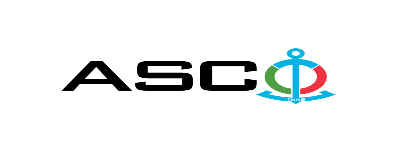 “AZƏRBAYCAN XƏZƏR DƏNİZ GƏMİÇİLİYİ” QAPALI SƏHMDAR CƏMİYYƏTİNİN№ AM037/2021 NÖMRƏLİ 01.07.2021-Cİ il TARİXİNDƏ ELEKTRİK AVTOMATLARININ SATINALINMASI MƏQSƏDİLƏ KEÇİRDİYİAÇIQ MÜSABİQƏNİN QALİBİ HAQQINDA BİLDİRİŞ                                                              “AXDG” QSC-nin Satınalmalar KomitəsiSatınalma müqaviləsinin predmetiELEKTRİK AVTOMATLARININ SATINALINMASIQalib gəlmiş şirkətin (və ya fiziki şəxsin) adıSANTRAL ELEKTRİK MMCMüqavilənin qiyməti26014.00 AznMalların tədarük şərtləri (İncotresm-2010) və müddəti                                     DDPİş və ya xidmətlərin yerinə yetirilməsi müddəti9-10 HƏFTƏ